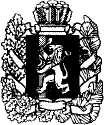 АДМИНИСТРАЦИЯ МАНСКОГО РАЙОНА КРАСНОЯРСКОГО КРАЯПОСТАНОВЛЕНИЕОб определении цены земельного участка, находящегося в собственности  Манского района         Руководствуясь  статьей 39.4 Земельного кодекса Российской Федерации, п.3 ч.1 ст.7, п.1 ст.33, п.2 ч.1 ст.35  Устава Манского района,  администрация Манского района ПОСТАНОВЛЯЕТ:  1. Утвердить Порядок определения цены земельных участков, находящихся в муниципальной собственности  Манского района при заключении договоров купли-продажи без проведения торгов согласно приложению.   2. Опубликовать постановление в информационном бюллетене  «Ведомости Манского района» и разместить на официальном сайте Манского района.         3. Постановление вступает в силу в день, следующий за днем его официального опубликования.И.о. руководителя администрации района                                 С.А. Орешенко                                                                                                                                                Приложение 1                                                                                          к постановлению                                                                                          администрации района                                                                                          от 16.11.2015г. № 894ПОРЯДОКОПРЕДЕЛЕНИЯ ЦЕНЫ ЗЕМЕЛЬНОГО УЧАСТКА, НАХОДЯЩЕГОСЯВ СОБСТВЕННОСТИ МУНИЦИПАЛЬНОГО ОБРАЗОВАНИЯ МАНСКИЙ РАЙОН,ПРИ ЗАКЛЮЧЕНИИ ДОГОВОРА КУПЛИ-ПРОДАЖИ ЗЕМЕЛЬНОГО УЧАСТКАБЕЗ ПРОВЕДЕНИЯ ТОРГОВ1. Настоящий Порядок определяет цену земельных участков, находящихся в собственности муниципального образования Манский район, при их продаже без проведения торгов (далее - Порядок).2. При заключении договоров купли-продажи земельных участков, находящихся в собственности муниципального образования Манский район, без проведения торгов цена такого земельного участка, если иное не установлено федеральными законами, определяется в размере его кадастровой стоимости, за исключением случаев, предусмотренных настоящим Порядком.3. Продажа земельных участков, на которых расположены здания, строения, сооружения, собственникам таких зданий, строений, сооружений либо помещений в них осуществляется по цене:а) для граждан, являющихся собственниками жилых (части жилого дома), дачных и садовых домов, гаражей в гаражных обществах, расположенных на приобретаемых земельных участках, - в размере 10% от кадастровой стоимости;б) для иных собственников зданий, строений, сооружений либо помещений в них, расположенных на приобретаемых земельных участках, - в размере 25% от кадастровой стоимости земельного участка.  4. Земельный участок, находящийся в собственности муниципального образования Манский район предназначенный для ведения сельскохозяйственного производства и переданный в аренду гражданину или юридическому лицу, может быть приобретен по цене, равной 20 процентам кадастровой стоимости такого участка, этим гражданином или юридическим лицом по истечении трех лет с момента заключения договора аренды с этим гражданином или юридическим лицом либо передачи прав и обязанностей по договору аренды земельного участка этому гражданину или юридическому лицу при условии надлежащего использования такого земельного участка.Руководитель КУМИ                                                                            Н.Н. Коротыч16.11.2015с. Шалинское№894